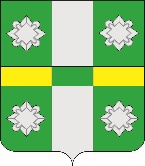 Российская ФедерацияИркутская областьУсольское районное муниципальное образованиеАдминистрацияГородского поселенияТайтурского муниципального образованияПОСТАНОВЛЕНИЕОт 13.01.2020г.								№11р.п. ТайтуркаО внесении изменений в Положение «Об оплате труда работников, замещающих должности, не являющиеся должностями муниципальной службы, и вспомогательного персонала органов администрации городского поселения Тайтурского муниципального образования»В целях упорядочения оплаты труда работников, замещающих должности, не являющиеся должностями государственной гражданской службы Иркутской области, и вспомогательного персонала органов государственной власти Иркутской области и иных государственных органов Иркутской области, на основании  Указа Губернатора Иркутской области от 22 сентября 2011 года № 246-уг «Об оплате труда работников, не являющиеся должностями государственной гражданской службы Иркутской области, и вспомогательного персонала органов государственной власти Иркутской области и иных государственных органов Иркутской области» (в редакциях от 05.10.2018г. № 204-уг, от 14.06.2019г. № 125-уг), руководствуясь ст.ст. 23,46 Устава Тайтурского муниципального образованияПОСТАНОВЛЯЕТ:1.Внести в Положение «Об оплате труда работников, замещающих должности, не являющиеся должностями муниципальной службы, и вспомогательного персонала органов администрации городского поселения Тайтурского муниципального образования» (далее – Положение), утвержденное постановлением администрации городского поселения Тайтурского муниципального образования от 10 января 2019 года № 3 следующие изменения:1.1.Приложение 1,2 изложить в новой редакции (прилагается).2.Ведущему специалисту по кадровым вопросам и делопроизводству (Бархатовой К.В.) опубликовать настоящее постановление в газете «Новости» и разместить на официальном сайте администрации городского поселения Тайтурского муниципального образования» в информационной-телекоммуникационной сети «Интернет»(www.taiturka.irkmo.ru).3.Настоящее постановление вступает в силу после дня официального опубликования и распространяется на правоотношения, возникшие с 01 января 2020 года.Приложение 1к Постановлению администрации городского поселения Тайтурского муниципального образования № 11 от 13.01.2020 г.РАЗМЕРЫдолжностных окладов работников, замещающих должности, не являющиеся должностями муниципальной службы, органов администрации городского поселения Тайтурского муниципального образованияГлава городскогопоселения Тайтурскогомуниципального образования                                                                    С.В.БуяковПриложение 2к Постановлению администрации городского поселения Тайтурского муниципального образования № 11 от 13.01.2020 г.Размерыдолжностных окладов вспомогательного персонала органов администрации городского поселения Тайтурского муниципального образованияГлава городскогопоселения Тайтурскогомуниципального образования                                                                   С.В.БуяковГлава городского поселения Тайтурского муниципального образования                                                             С.В. БуяковНаименование должностиРазмер должностногооклада, руб. в месяцНачальник отделения группы, главный бухгалтер5 733,00Старший инспектор ВУР4 535,00Наименование квалификационного разряда  в соответствии с Единым тарифно-квалификационным справочником работ и профессий рабочихРазмер должностного оклада, руб. в месяц1 квалификационный разряд	3 912,002 квалификационный разряд4 036,005 квалификационный разряд4 410,00